Конкурс юных чтецов в рамках филологической недели «Живая классика»Цели: познакомить учащихся с творчеством русских писателей, не изучаемых в школе;развивать ораторское мастерство у учеников, правильность речи, интонации, артистизм;воспитывать любовь и уважение к Родине.Оформление: сборники произведений известных классиков, выставка творческих работ учащихся (иллюстрации к изученным произведениям), афоризмы известных писателей. Содержанние.I.Слово учителя: Добрый день, ребята и наше многоуважаемое жюри. Сегодня мы проводим этот замечательный конкурс «Живая классика», посвященный филологической недели. Мы познакомимся с новыми писателями, а так же их произведениями. Прослушаем наших участников и поддержим их. Ведь у ребят сегодня не простая задача. Они должны будут рассказать наизусть довольно сложные и не маленькие по объему отрывки из произведений, максимально раскрыть свои таланты актёрского мастерства, продемонстрировать ораторское искусство и передать нам с вами те эмоции, которыми хотел поделиться сам автор.II.Итак наши сегодняшние участники:Запоточный Кирилл, ученик 9-б класса. Ильф и Петров «Золотой теленок»(отрывок) По аллее, в тени августейших лип, склонясь немного набок, двигался немолодой уже гражданин. Твердая соломенная шляпа с рубчатыми краями боком сидела на его голове. Брюки были настолько коротки, что обнажали белые завязки кальсон. Под усами гражданина, подобно огоньку папиросы, пылал золотой зуб.— Как, еще один сын? — сказал Остап. — Это становится забавным.Паниковский подошел к зданию исполкома, задумчиво описал у входа восьмерку, взялся за поля шляпы обеими руками и правильно установил ее на голове, обдернул пиджак и, тяжело вздохнув, двинулся внутрь.— У лейтенанта было три сына, — заметил Бендер, — два умных, а третий дурак. Его нужно предостеречь.— Не надо, — сказал Балаганов, — пусть знает в другой раз, как нарушать конвенцию.— Что это за конвенция такая?— Подождите, потом скажу. Вошел, вошел!— Я человек завистливый, — сознался Бендер, — но тут завидовать нечему. Вы никогда не видели боя быков? Пойдем посмотрим.Сдружившиеся дети лейтенанта Шмидта вышли из-за угла и подступили к окну председательского кабинета.За туманным, немытым стеклом сидел председатель. Он быстро писал. Как у всех пишущих, лицо у него. было скорбное. Вдруг он поднял голову. Дверь распахнулась, и в комнату проник Паниковский. Прижимая шляпу к сальному пиджаку, он остановился около стола и долго шевелил толстыми губами. После этого председатель подскочил на стуле и широко раскрыл рот. Друзья услышали протяжный крик.Со словами «все назад» Остап увлек за собою Балаганова. Они побежали на бульвар и спрятались за деревом.— Снимите шляпы, — сказал Остап, — обнажите головы. Сейчас состоится вынос тела.Он не ошибся. Не успели еще замолкнуть раскаты и переливы председательского голоса, как в портале исполкома показались два дюжих сотрудника. Они несли Паниковского. Один держал его за руки, а другой за ноги.— Прах покойного, — комментировал Остап, — был вынесен на руках близкими и друзьями.Сотрудники вытащили третье глупое дитя лейтенанта Шмидта на крыльцо и принялись неторопливо раскачивать. Паниковский молчал, покорно глядя в синее небо.— После непродолжительной гражданской панихиды… — начал Остап.В ту же самую минуту сотрудники, придав телу Паниковского достаточный размах и инерцию, выбросили его на улицу.— …тело было предано земле, — закончил Бендер. Паниковский шлепнулся на землю, как жаба. Он быстро поднялся и, кренясь набок сильнее прежнего, побежал по Бульвару Молодых Дарований с невероятной быстротой.— Ну, теперь расскажите, — промолвил Остап, — каким образом этот гад нарушил конвенцию и какая это была конвенция.Абкеримова Адиле, ученица 10 классаРассказ «Милостыня» И.С.ТургеневВблизи большого города, по широкой проезжей дороге шел старый, больной человек.Он шатался на ходу; его исхудалые ноги, путаясь, волочась и спотыкаясь, ступали тяжко и слабо, словно чужие; одежда на нем висела лохмотьями; непокрытая голова падала на грудь... Он изнемогал.Он присел на придорожный камень, наклонился вперед, облокотился, закрыл лицо обеими руками - и сквозь искривленные пальцы закапали слезы на сухую, седую пыль.Он вспоминал...Вспоминал он, как и он был некогда здоров и богат - и как он здоровье истратил, абогатство роздал другим, друзьям и недругам... И вот теперь у него нет куска хлеба - и все его покинули, друзья еще раньше врагов... Неужели ж ему унизиться до того, чтобы просить милостыню? И горько ему было на сердце и стыдно.А слезы все капали да капали, пестря седую пыль.Вдруг он услышал, что кто-то зовет его по имени; он поднял усталую голову - и увидал перед собою незнакомца.Лицо спокойное и важное, но не строгое; глаза не лучистые, а светлые; взор пронзительный, но не злой.- Ты всё свое богатство роздал,- послышался ровный голос...- Но ведь ты не жалеешь о том, что добро делал!- Не жалею,- ответил со вздохом старик,- только вот умираю я теперь.- И не было бы на свете нищих, которые к тебе протягивали руку,- продолжал незнакомец,- не над кем было бы тебе показать свою добродетель, не мог бы ты упражняться в ней?Старик ничего не ответил - и задумался.- Так и ты теперь не гордись, бедняк,- заговорил опять незнакомец,- ступай, протягивай руку, доставь и ты другим добрым людям возможность показать на деле, что они добры.Старик встрепенулся, вскинул глазами... но незнакомец уже исчез; а вдали на дороге показался прохожий.Старик подошел к нему - и протянул руку. Этот прохожий отвернулся с суровым видом и не дал ничего.Но за ним шел другой - и тот подал старику малую милостыню.И старик купил себе на данные гроши хлеба - и сладок казался ему выпрошенный кусок - и не было стыда у него на сердце, а напротив: его осенила тихая радость.Погорилая Мария, ученица 10 классаИ.А.Бунин. Отрывок из рассказа «На край света»   То, что так долго всех волновало и тревожило, наконец разрешилось: Великий Перевоз сразу опустел наполовину.   Много белых и голубых хат осиротело в этот летний вечер. Много народу навек покинуло родимое село - его зеленые переулки между садами, пыльный базарный выгон, где так весело в солнечное воскресное утро, когда крутом стоит говор, гудит бранью и спорами корчма, выкрикивают торговки, поют нищие, пиликает скрипка, меланхолично жужжит лира, а важные волы, прикрывая от солнца глаза, сонно жуют сено под эти нестройные звуки; покинуло разноцветные огороды и густые верболозы с матово-бледной длинной листвой над криницею, при спуске к затону реки, где в тихие вечера в воде что-то стонет глухо и однотонно, словно дует в пустую бочку; навсегда покинуло родину для далеких уссурийских земель и ушло "на край света"...   Когда на село, расположенное в долине, легла широкая и прохладная тень от горы, закрывающей запад, а в долине, к горизонту, все зарумянилось отблеском заката, зарделись рощи, вспыхнули алым глянцем изгибы реки, и за рекой как золото засверкали равнины песков, народ, пестреющий яркими, праздничными нарядами, собрался на зеленую леваду, к белой старинной церковке, где молились еще казаки и чумаки перед своими далекими походами.   Там, под открытым небом, между нагруженных телег, начался молебен, и в толпе воцарилась мертвая тишина. Голос священника звучал внятно и раздельно, и каждое слово молитвы проникало до глубины каждого сердца...   Много слез упало на этом месте и в былые дни. Стояли здесь когда-то снаряженные в далекий путь "лыцари". Они тоже прощались, как перед кончиной, и с детьми и с женами, и не в одном сердце заранее звучала тогда величаво-грустная "дума" о том, "як на Чорному Mopi, на бiлому каменi сидить ясен сокiл-бiлозiрець, жалiбненько квилить-поквиляе...". Многих из них ожидали "кайдани турецькiї, каторга бусурманськая", и "cивi тумани" в дороге, и одинокая смерть под степным курганом, и стаи орлов сизокрылых, что будут "на чорнiї кудрi наступати, з лоба очi козацьки видирати...". Но тогда надо всем витала гордая казацкая воля. А теперь стоит серая толпа, которую навсегда выгоняет на край света не прихоть казацкая, а нищета, эти желтые пески, что сверкают за рекою. И как на великой панихиде, заказанной по самом себе, тихо стоял народ на молебне с поникшими, обнаженными головами. Только ласточки звонко щебетали над ними, проносясь и утопая в вечернем воздухе, в голубом глубоком небе...   А потом поднялись вопли. И среди гортанного говора, плача и криков двинулся обоз по дороге в гору. В последний раз показался Великий Перевоз в родной долине - и скрылся... И сам обоз скрылся наконец за хлебами, в полях, в блеске низкого вечернего солнца...  III. Оценивание участников, выступление жюри, вручение грамот.(Победитель: Запоточный К.; призеры: Абкеримова А.  Погорилая М.)Подготовила и провела: учитель русского языка и литературы Стасюк О.С.Дата проведения: 17.02.2017г.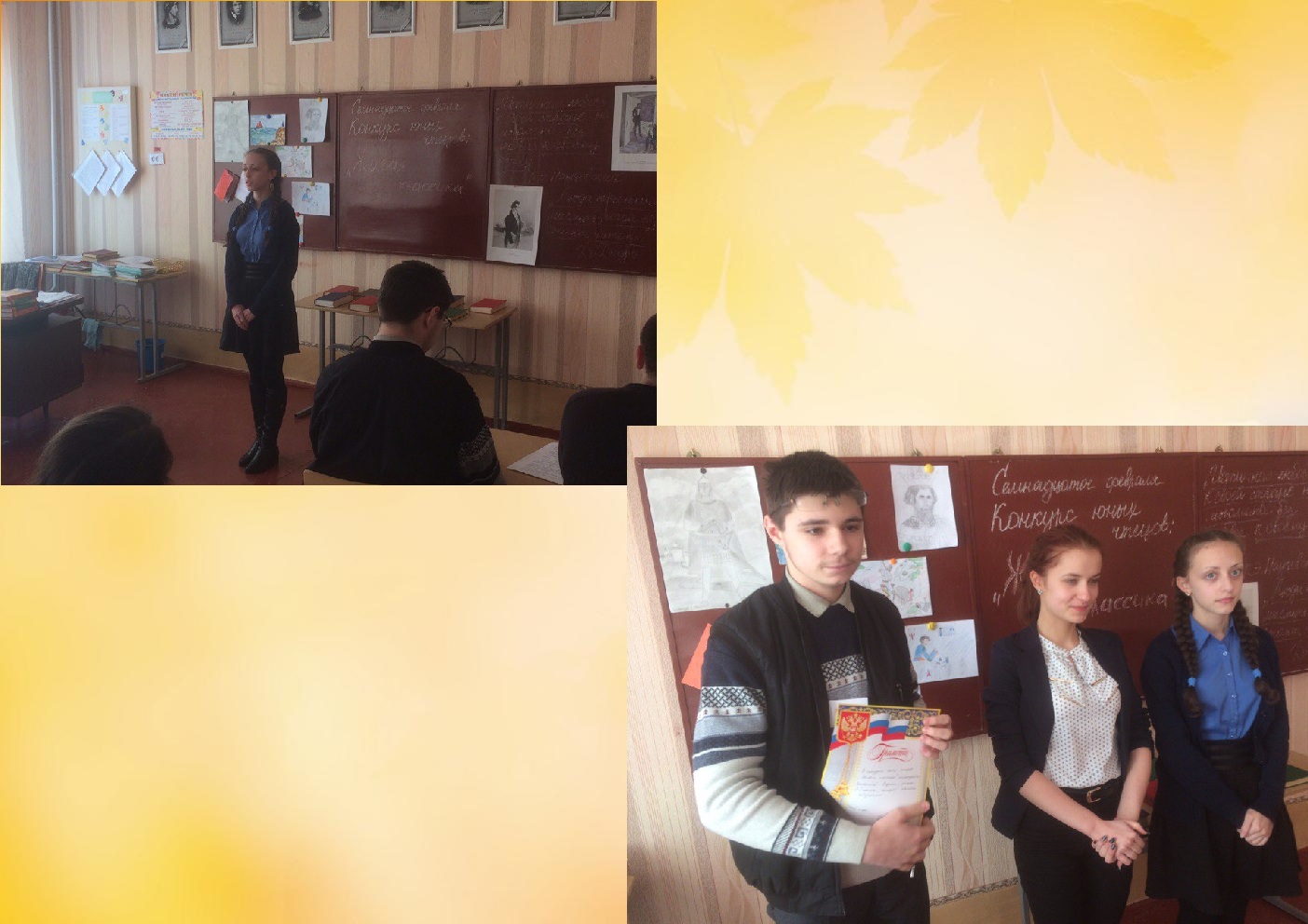 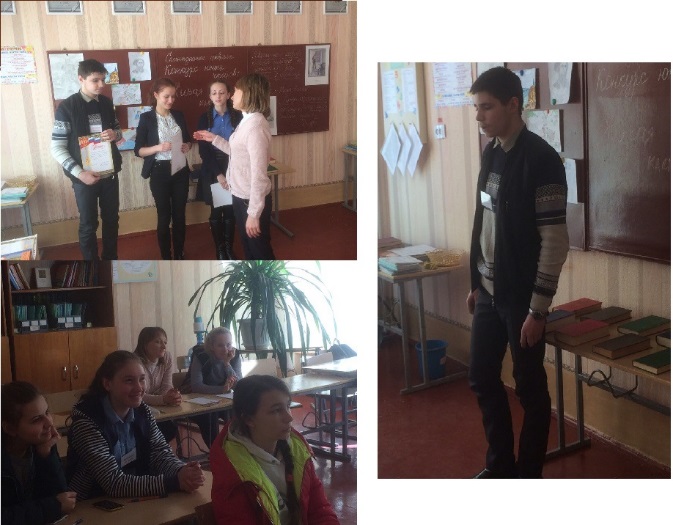 